Wendy Weckstein, PT, MEd				                                                                                                               Northern Michigan Psychiatric Services, PC www.nmpspc.com/classes   or  www.mindfulnesstc.com wendyweckstein@gmail.com                    (C) 231-342-9634(O) 231-935-0355    MBSR OrientationWhat is Mindfulness Based Stress Reduction MBSR?MBSR is an eight-week, evidence-based, psychoeducational program offering secular, intensive mindfulness training; assisting people with a host of stress-related physical, emotional and psychological conditions. MBSR provides a practical approach to gaining a deeper level of awareness, and becoming more fully (and actively) engaged in all areas of one’s life. It is group-based and highly experiential, using a combination of mindfulness meditation, body awareness practices, yoga, and the exploration of habitual patterns of behavior, thinking, feeling and action. MBSR was developed at the University of Massachusetts Medical Center in the 1979 by Dr. Jon Kabat-Zinn.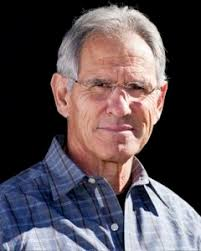 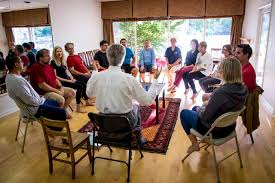 The 8- week class, along with regular and ongoing home practice, systematically trains attention - cultivating present moment (or moment-to-moment) awareness. With this greater level of awareness, it then becomes possible to discover and utilize one’s own inner resources for enhancing emotional regulation, stress management, level of contentment and overall enthusiasm for life. Integrating mindfulness strategies and practices into one’s life has the potential to deeply transform one’s relationship towards their stress. MBSR offers self-efficacy and essential coping skills for becoming resilient in both body and mind.It is important to realize that MBSR is not a panacea. Although mindfulness is a powerful tool with the potential to provide us with many benefits, it is a compliment, not a replacement to modern medicine. There are no guarantees or predications as to a particular outcome – each person responds differently – however in general those who practice regularly and consistently, report more positive outcomes!ResearchUniversity of Massachusetts  www.umassmed.edu/mbsr-journalarticles  -  Brown University  www.brown.edu/public-health/mindfulness/research  -  University of Wisconsin – Richard Davidson www.centerforhealthyminds.org/about/founder-richard-davidson  - Mindful Awareness Research Center – UCLA https://www.semel.ucla.edu/marc SciencePositive Neuroplasticity – the ability of the brain to change and grow - building new and stronger neuronal pathways based on repetitive behavior. (both positive and negative)Brain Growth – functional imaging reveals increase brain growth in regions of the brain associated with empathy, compassion, perspective taking, emotional regulation - mood, memory, planning and attention…to name a few - and a down- regulation and size of the ‘alarm center’ (amygdala)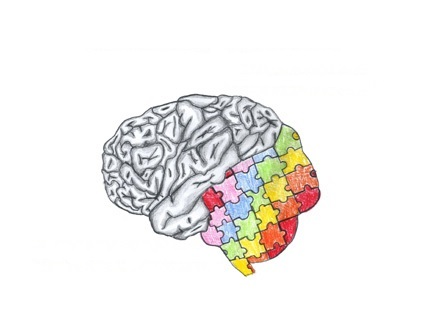 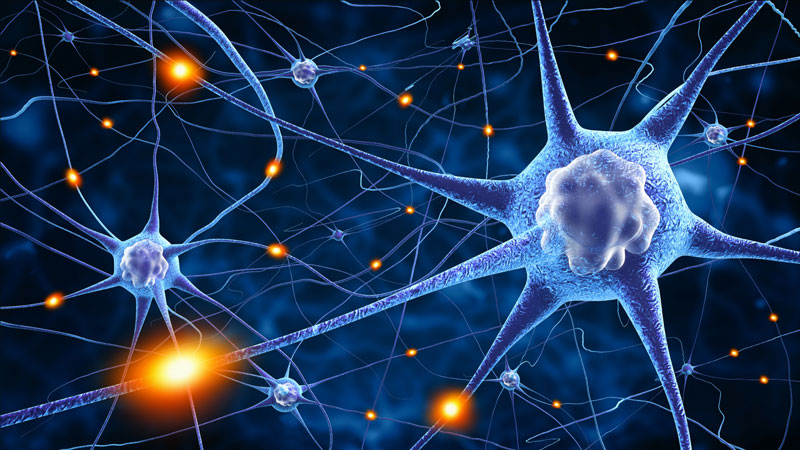 Potential Benefits MBSR                                                                                                               Improved emotional regulation and emotional balanceEnhanced ability to cope with - and ameliorate the secondary complications and effects of chronic illness and stressEnhanced resiliencyImproved sense of well-beingImproved self-esteemIncreased ability to meet high stress situations and to care for oneself in the midst of high stress demandsIncreased appreciation for, and ability to utilize, one’s inner resources and capabilitiesIncreased attention, focus and memory – decreased distractibility Increased ability for broader perspective taking, compassion and empathy Increased joy and contentment - quality of life Improved sense of self-efficacy and self-controlPrevents, reverse or reduces symptoms of numerous disease processesAnxietyDepressionPTSDChronic Pain FibromyalgiaSkin DisordersSleep DisordersHypertensionHeart DiseaseAsthmaCancersEating Disorders              What is Mindfulness?“The awareness that arises from paying attention in a particular way to the present moment, on purpose and without judgment.”  JKZ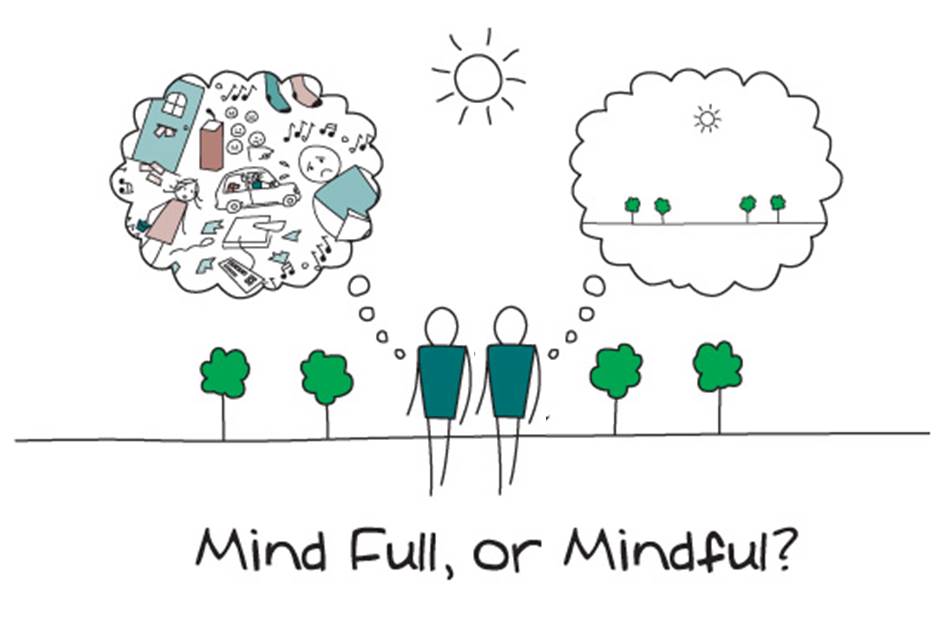 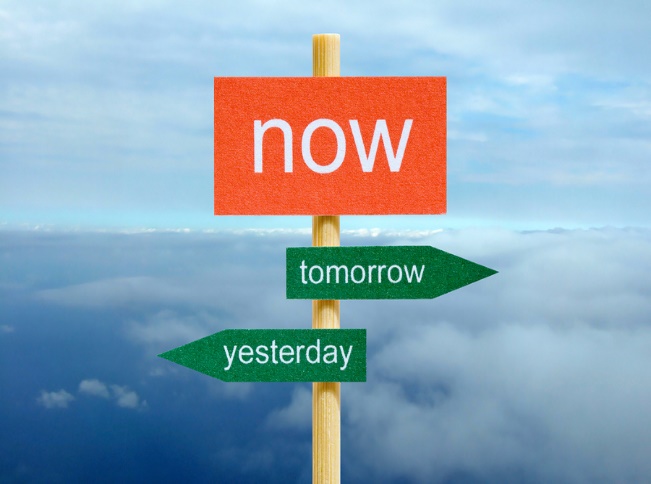 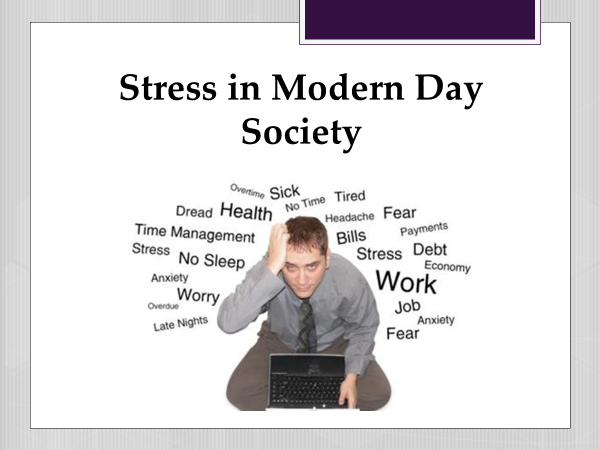 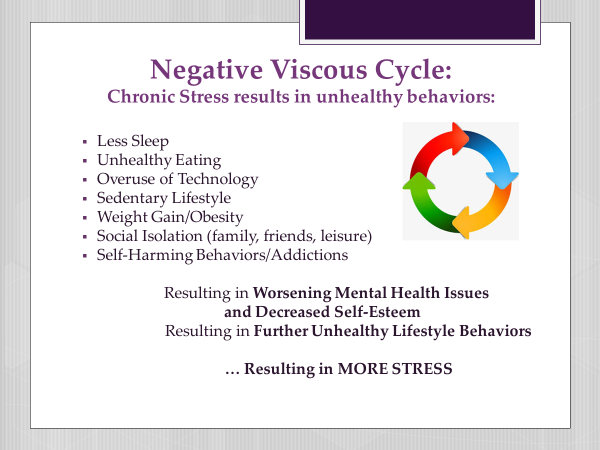 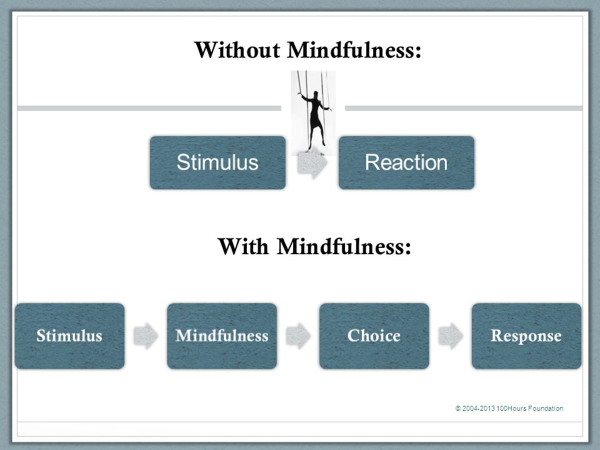 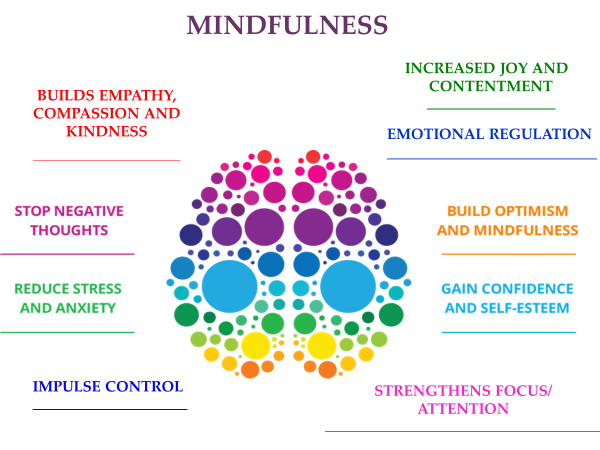 MBSR Class Guidelines:Confidentiality                                                                                                                             Whatever is shared is to be held by the group alone. Refraining from commenting to someone about what they shared in class.Self-care Wear comfortable loose waisted clothing.Wear layers in order to adjust to temperature changes in your designated classroom space.Have a water bottle with you during class.Bring whatever props or items that you would like for necessary support and/or comfort*Take care to listen to your body and its needs – (changing positions, opting out of a practice that is too emotionally or physically challenging in any way, using the rest room….whatever may be needed!)Attendance It is important to attend every class in order to achieve optimal benefit.Each week builds on the prior week’s practices and themes.Please call or notify Wendy if you will be missing a class for any reason.You will have access to a Zoom recording for your review should you need to miss a classIf you will need to miss more than 2 classes it may be best to attend another session when you will be more available.Home Practice Home practice is an integral part of the program.This may take approximately 45 minutes to one hour each day.This commitment to make time each day for practice will involve preparation logistically, socially and materially.The willingness to meet oneself in the face of resistance, fatigue, boredom, restlessness, fear, pain, or whatever may arise - is extremely important!*You will be provided with a recording and a home assignment sheet each week.Recordings for Home PracticeAll recordings for weekly practices can be found on the Northern Michigan Psychiatric Services website www.mindfulnesstc.com where you will find “Free Adult Meditations.”Although there will be a number of recordings, for the sake of better learning and flow try to stick with the assigned recording for the week.Class Documents for Home PracticeWeekly Home Practices can be found at www.mindfulnesstc.com on the class page for “MBSR Mindfulness Based Stress Reduction for Adults.”  On the right side of this page you will find Class Documents. Here you will be able to download and/or print the assignments for the week. Optional but Recommended Daily Self-Care 60 minutes of Daily Physical Activity (30-45 minutes 3-7 days/week should be aerobic in natureGet outside and enjoy natureGet enough sleepBe thoughtful of time spent on technologyEat a healthy dietJournal: What you are noticing as a result of your regular mindful practice/home assignments                                   3 things you are grateful for 1 kind word or words of encouragement 1 intention for the day 3 ‘Wins’ of the day.Look strangers in the eye, smile and say “hello”             Offer Random Acts of KindnessMBSR Class  ScheduleWeek 1Saturday May 2nd                             9:00-11:30Week 2Saturday May 9th9:00-11:30Week 3Saturday May 16th 9:00-11:30Week 4Saturday May 23rd 9:00-11:30Week 5Saturday May 30th 9:00-11:30Week 6Saturday June 6th9:00-11:30Full Day Silent RetreatSaturday June 13th8:45am-4:30pmWeek 7Saturday, June 20th9:00-11:30Week 8Saturday, June 27th 9:00-11:30RisksEngagement in MBSR Program may be seen as a risk to one’s lifestyle given time and commitment. It may exacerbate or bring into one’s awareness – more strongly- physical, emotional, psychological or relational issuesPhysicalEmotionalPsychologicalSocialTimeHow to Support Getting the Most Out of This CourseStrong commitment to daily practice Actively cultivating a stance of curiosityRealizing that there is no right or wrong way to do this or experience this practiceAttending all 8 weeks and full day retreatFully engaging in class even if you do not wish to shareRecognizing that while practice seems simple, bringing moment to moment awareness to our experiences formally and informally “is the hardest thing in the world to do” JKZOther Resources:Full Catastrophe Living by Jon Kabat ZinnMindfulness by Joseph GoldsteinMindfulness for Beginners by Jon Kabat ZinHome AssignmentThink about what brought you here…